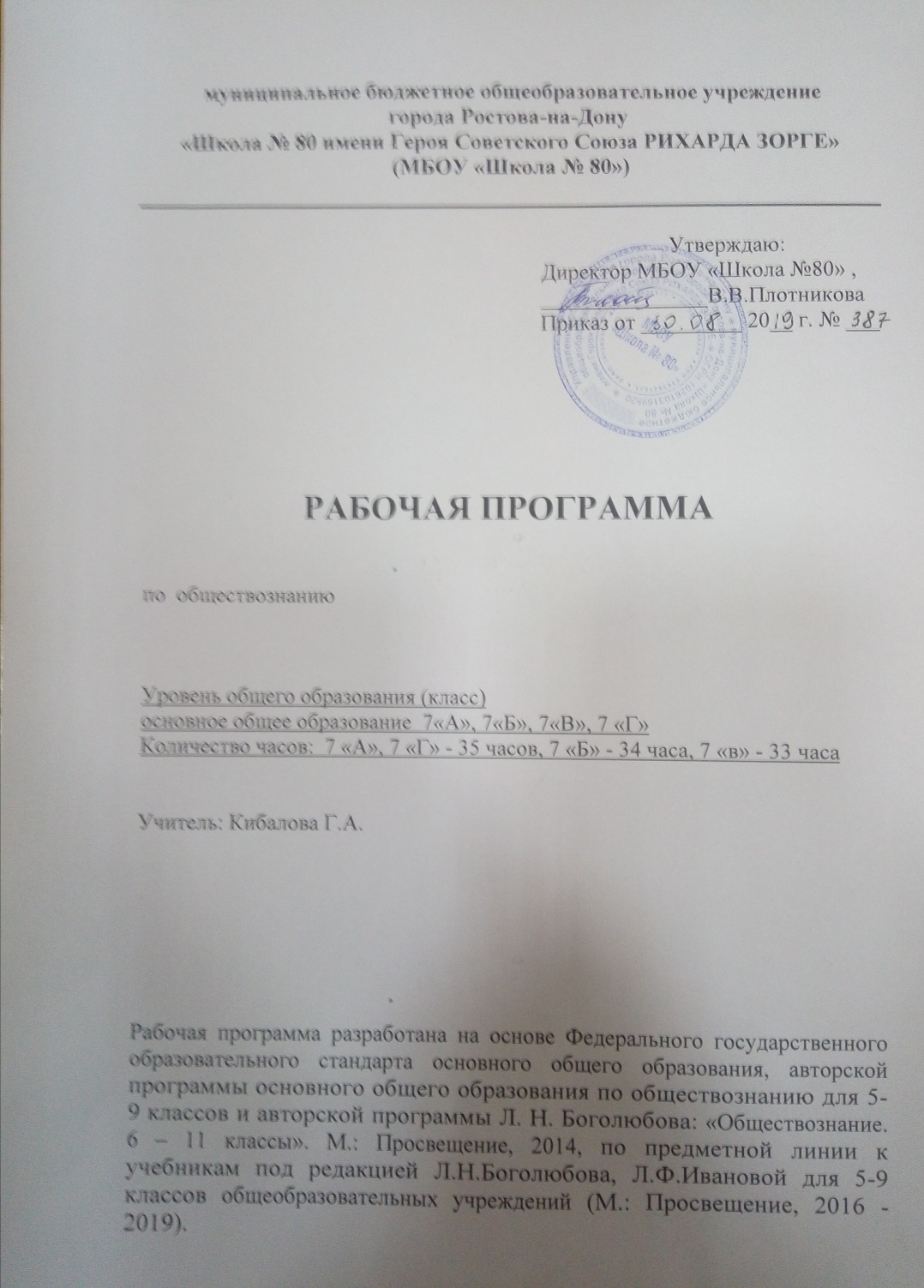 Пояснительная записка по обществознанию 7 класс.Рабочая  учебная программа  по обществознанию для 7 класса составлена на основе :1.  Федерального закона РФ №273-ФЗ «Об образовании РФ» от 29.12.2012.2. Федерального государственного образовательного стандарта основного общего образования, утвержденного приказом Министерства образования РФ № 1887 от 17.12.2010 «Об утверждении федерального государственного образовательного стандарта основного общего образования».3. Авторской программы основного общего образования по обществознанию для 5-9 классов и авторской программы Л. Н. Боголюбова: «Обществознание. 6 – 11 классы». М.: Просвещение, 2014. по предметной линии к учебникам под редакцией Л.Н.Боголюбова, Л.Ф.Ивановой для 5-9 классов общеобразовательных учреждений (М.: Просвещение, 2016 - 2019).4. Санитарно-эпидемиологических правил и нормативов САНПиН 2.4.2.2821-10 "Санитарно-эпидемиологические требования к условиям и организации обучения в общеобразовательных учреждениях", утверждённх постановлением главного государственного санитарного врача Российской Федерации от 29 декабря 2010 г. № 189, зарегистрированные в Минюсте России 3 марта 2011 г. N 19993. Федеральный базисный учебный план для образовательных учреждений Российской Федерации отводит 139 часов для обязательного изучения учебного предмета «Обществознание» на этапе основного общего образования, в том числе в 6, 7, 8  классах по 35 часов, в 9 классе – 34 часа, из расчета 1 учебный час в неделю. Рабочая программа конкретизирует содержание предметных тем образовательного стандарта, дает распределение учебных часов по разделам и темам курса. Она рассчитана на 35 учебных часов (1 час в неделю).В соответствии с базисным учебным планом предмет «Обществознание» относится к учебным предметам, обязательным для изучения на ступени среднего (полного) общего образования.На изучение обществознания  в 7 классе отводится 35 часов – 1 час в неделю.Данная рабочая программа предназначена для реализации в 2019-2020 учебном году в МБОУ « Школа № 80» в общеобразовательных классах и предполагает изучение обществознания на базовом уровне в объеме 35 часов. Так как в  соответствии с календарным учебным графиком и расписанием учебных занятий МБОУ «Школа №80» в рабочей программе запланировано в 7 «А», 7 «Г» - 35 часов, в 7 «Б» - 34 часа, в 7 «В» - 33 часа, то уроки итогового повторения и обобщения пройденного материала ( 34 и 35 уроки) объединены в один урок: «Повторение и обобщение по курсу «Обществознание» 7 класса».Цели и задачи изучения предмета.Изучение обществознания в основной школе направлено на достижение следующих целей:• развитие личности в ответственный период социального взросления человека (11—15 лет), ее познавательных интересов, критического мышления в процессе восприятия социальной (в том числе экономической и правовой) информации и определения собственной позиции; нравственной и правовой культуры, экономического образа мышления, способности к самоопределению и самореализации;воспитание общероссийской идентичности, гражданской ответственности, уважения к социальным нормам; приверженности гуманистическим и демократическим ценностям, закрепленным в Конституции Российской Федерации;освоение на уровне функциональной грамотности системы необходимых для социальной адаптации знаний: об обществе; основных социальных ролях; о позитивно оцениваемых обществом качествах личности, позволяющих успешно взаимодействовать в социальной среде; сферах человеческой деятельности; механизмах реализации и защиты прав человека и гражданина;формирование опыта применения полученных знаний для решения типичных задач в области социальных отношений, экономической и гражданско-общественной деятельности, межличностных отношений, отношений между людьми различных национальностей и вероисповеданий, самостоятельной познавательной деятельности, правоотношений, семейно-бытовых отношений.Регулятивные УУД: целеполаганиепланированиепрогнозированиеконтролькоррекцияоценкасаморегуляцияПознавательные УУД:Общеучебные (самостоятельное выделение и формулирование познавательной цели; поиск и выделение необходимой информации; выбор наиболее эффективных способов решения задач в зависимости от конкретных условий; рефлексия способов и условий действия, контроль оценка процесса и результатов деятельности; смысловое чтение как осмысление цели чтения и выбор вида чтения в зависимости от цели; моделирование);Логические (анализ объектов с целью выделения признаков, синтез, выбор оснований и критериев для сравнения, классификации объектов, выведение следствий, установление причинно-следственных связей, доказательство, выдвижение гипотез и их обоснование);Постановка и решение проблемы (формулирование проблемы, самостоятельное создание способов решения проблем творческого и поискового характера).Коммуникативные УУД:самостоятельно организовывать учебное взаимодействие в группе (определять общие цели, распределять роли, договариваться друг с другом и т.д.).Планируемые результаты:Программа предусматривает формирование у учащихся общеучебных умений и навыков, универсальных способов деятельности и ключевых компетенций. В этом направлении приоритетами для учебного предмета «Обществознание» на этапе основного общего образования являются:умение сознательно организовывать свою познавательную деятельность (от постановки цели до получения и оценки результата);владение такими видами публичных выступлений, как высказывание, монолог, дискуссия; следование этическим нормам и правилам ведения диалога;выполнение познавательных и практических заданий, в том числе с использованием проектной деятельности, на уроках и в доступной социальной практике, рассчитанных на:использование элементов причинно-следственного анализа;исследование несложных реальных связей и зависимостей;определение сущностных характеристик изучаемого объекта;выбор верных критериев для сравнения, сопоставления, оценки объектов;поиск и извлечение нужной информации по заданной теме в адаптированных источниках различного типа;перевод информации из одной знаковой системы в другую (из текста в таблицу, из аудиовизуального ряда в текст и др.), выбор знаковых систем адекватно познавательной и коммуникативной ситуации;объяснение изученных положений на конкретных примерах;оценку своих учебных достижений, поведения, черт своей личности с учетом мнения других людей, в том числе для корректировки собственного поведения в окружающей среде, следование в повседневной жизни этическим и правовым нормам, выполнение экологических требований;определение собственного отношения к явлениям современной жизни, формулирование своей точки зрения.Перечисленные познавательные и практические задания предполагают использование компьютерных технологий для обработки, передачи информации, презентации результатов познавательной и практической деятельности.Курс призван помочь выпускникам основной школы сделать осознанный выбор путей продолжения образования или будущей профессиональной деятельности.Практическая деятельность.Не менее 25% учебного времени отводится на самостоятельную работу учащихся, позволяющую им приобрести опыт познавательной и практической деятельности. Минимальный набор выполняемых учащимися работ включает в себя:извлечение социальной информации из разнообразных (в том числе экономических и правовых) источников, осмысление представленных в них различных подходов и точек зрения;решение познавательных и практических задач, отражающих типичные жизненные ситуации;формулирование собственных оценочных суждений о современном обществе на основе сопоставления фактов и их интерпретаций;наблюдение и оценку явлений и событий, происходящих в социальной жизни, с опорой на экономические, правовые, социально-политические, культурологические знания;оценку собственных действий и действий других людей с точки зрения нравственности, права и экономической рациональности;выполнение творческих работ по обществоведческой тематике;конструктивное разрешение конфликтных ситуаций в моделируемых учебных задачах и в реальной жизни;совместную деятельность в процессе участия в ученических социальных проектах в школе, микрорайоне, населенном пункте.Виды деятельности, предусмотренные для подготовки к ОГЭ:Тестирование, работа с таблицей, составление конспекта параграфа, написание эссе и т.дКритерии оценивания различных видов работ.Оценка «5» - материал усвоен в полном объеме; изложение логично; основные умения сформированы и устойчивы; выводы и обобщения точны и связаны с явлениями окружающей жизни;Оценка «4» - в усвоении материала незначительные пробелы, изложение недостаточно систематизированное; отдельные умения недостаточно устойчивы; в выводах и обобщениях имеются некоторые неточности;Оценка «3» - в усвоении материала имеются пробелы, он излагается не систематизированно; отдельные умения недостаточно сформированы; выводы и обобщения аргументированы слабо, в них допускаются ошибки;Оценка «2»- основное содержание материала не усвоено, выводов и обобщений нет;Оценка «1» - материал не усвоен, ответ по существу отсутствует.Текущий контроль подразумевает использование следующих форм: разные формы пересказа (сжатый и полный пересказ)подготовка сообщения по темевыполнение упражнений практического, творческого  и исследовательского характера;  участие в олимпиаде, интеллектуальной игре, в конференции. защита мини -  рефератов,написание сочинений разных  вариаций,написание диктантов.Итоговой формой контроля является тестовая работа (самостоятельная  работа, тест)Система проверки результативности изучения курса учащимися (формы контроля уровня достижений учащихся и критерии оценки) Основные методы работы на уроке.При реализации программы планируется использовать следующие принципы:Индивидуальный подход - учет индивидуальных особенностей ученика в процессе обучения.Доступность – подача учебной информации с учетом возрастных особенностей развития памяти, внимания и мышления.Целенаправленность – соответствие результатов определенной цели.Реалистичность – соответствие проектируемого пути развития ситуации и ресурсного обеспечения всем показателям возрастного развития учащегося.Преемственность – опора на ранее полученные знания и опыт учащегося.Результативность – овладение процессуальными умениями.Методы обучения.Словесные методы: при формировании теоретических и фактических знаний и решении всех других задач обучения.Наглядные методы: для развития наблюдательности, повышения внимания к изучаемым вопросам.Практические методы: для развития практических умений и навыков.Репродуктивные методы: для формирования знаний, умений и навыков.Проблемно-поисковые: для развития самостоятельности мышления, исследовательских умений, творческого подхода к делу.Индуктивный метод: для развития умения обобщать, осуществлять индуктивные умозаключения (от частного к общему).Дедуктивные методы: для развития умения осуществлять дедуктивные умозаключения (от общего к частному) и развития умения анализировать явления.Методы самостоятельной работы: для развития самостоятельности в учебной деятельности, формирования навыков учебного труда. Формы организации деятельности по развитию творческих способностей обучающихся.  Формы организации учебного процесса – сочетание традиционных, классических форм, методов и приёмов обучения с нетрадиционными, инновационными (работа в  группах, коллективное составление таблиц, написание сочинений на определённую тему, использование ресурсов Интернета и пр.). Содержание программы учебного предмета.Структура программы по обществознанию для 7 класса.Учебно-методическое обеспечение.1. Учебник  для общеобразовательных учреждений / Л.Н.Боголюбов Н.И. Городецкая, Л.Ф.Иванова Обществознание 7 класс/ Под редакцией Л.Н. Боголюбова, Л.Ф.Ивановой Москва «Просвещение» 2016-2019.2. Л. Н.Боголюбов, Н.И. Городецкая Обществознание. 7 класс. Поурочные разработки. Пособие для учителей. Москва «Просвещение» 2015. Печатные пособия.      Демонстрационные таблицы:      Внутренний мир и социализация человека.      Человек, природа, общество.       Рыночная экономика.       Развитие общества.       Взаимодействие людей в обществе.     Технические средства обучения.       Телевизор.       Магнитофон.       Видеоплеер.       Мультимедийный компьютер.Учебно-практическое оборудование.       Аудиторная доска с магнитной поверхностью и набором приспособлений для крепления таблиц и карт.       Штатив для карт и таблиц.№ п/пНазвание разделаКол-во часов1.Введение.11.Человек и закон.142.Человек и экономика. 143.Человек и природа.44.Итоговое повторение и обобщение по курсу: «Обществознание» в  7 классе.2